Eszterházy Károly EgyetemAgrártudományi és Vidékfejlesztési Kar………………………………………… Intézet / Tanszék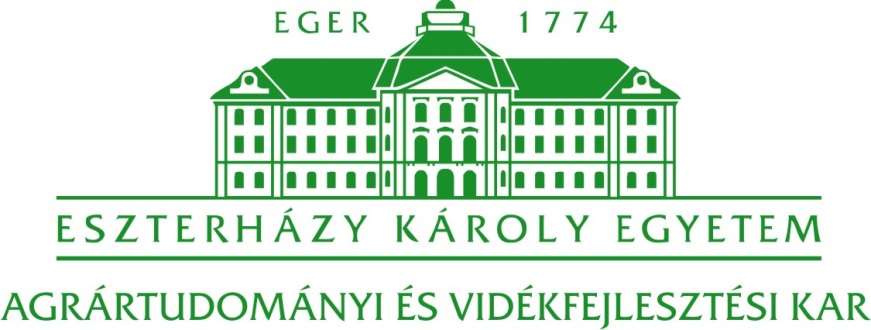 GYAKORLATI NAPLÓintézményen kívüli szakmai gyakorlatrólKészítette:hallgató neve ………………………………………… (BSc) alapképzési szakGyöngyös20..